Олимпиада "Осенняя интернет-олимпиада по математике". Октябрь, 2017Олимпиада "Весенняя интернет-олимпиада по математике". Апрель, 2018Показываются результаты соревнований за последние три месяца и результаты всех соревнований, в которых у Вас есть призёры.   Конкурсы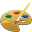 
Победители и призеры№Фамилия, имяКлассКлассЛогинБаллыДипломНомер дипломаДействия1Захарова Мрина10 класс10 классz.marina.mail@yandex.ru5/7III степени825/699086/2017Открыть (pdf)2Копылова Ксения10 класс10 классcitroenzx@yandex.ru5/7III степени825/698742/2017Открыть (pdf)3Лаптун Полина10 класс10 классIrina.Laptun@mail.ru5/7III степени825/698775/2017Открыть (pdf)4Макарова Юля10 класс10 классnatulin@yandex.ru5/7III степени825/586631/2017Открыть (pdf)5рыкунов дмитрий10 класс10 классrykunovd@yandex.ru6/7II степени825/785008/2017Открыть (pdf)6Чернева Анастасия10 класс10 классms.cherneva.nastya@mail.ru5/7III степени825/582722/2017Открыть (pdf)
Победители и призеры
Победители и призеры
Победители и призеры№Фамилия, имяКлассЛогинБаллыДипломНомер дипломаДействия1Бабич Артём10 классartem.babich.2005@mail.ru5/7III степени843/698628/2018Открыть (pdf)2Бобенко Карина10 классkarina-bobenko@mail.ru5/7III степени843/583039/2018Открыть (pdf)3Дюшкин Владислав10 классmaggdag55@gmail.com7/7I степени843/699619/2018Открыть (pdf)4Лышова Елизавета10 классlesya6171@yandex.ru6/7II степени843/700095/2018Открыть (pdf)5Макарова Юля10 классnatulin@yandex.ru6/7II степени843/586631/2018Открыть (pdf)6Чернева Анастасия10 классms.cherneva.nastya@mail.ru6/7II степени843/582722/2018Открыть (pdf)25Зимняя интернет-олимпиада по математике, 18-26 января 2021Открыть (pdf)25626Осенняя интернет-олимпиада по математике, 19-27 октября 2020Открыть (pdf)8027Весенняя интернет-олимпиада по математике, 20-28 апреля 2020Открыть (pdf)134028Зимняя интернет-олимпиада по математике, 20-28 января 2020Открыть (pdf)312429Осенняя интернет-олимпиада по математике, 21-29 октября 2019Открыть (pdf)162530Весенняя интернет-олимпиада по математике, 22-30 апреля 2019Менее 3-х дипломов2031Зимняя интернет-олимпиада по математике, 21-29 января 2019Открыть (pdf)7032Осенняя интернет-олимпиада по математике, 22-30 октября 2018Открыть (pdf)19033Весенняя интернет-олимпиада по математике, 16-24 апреля 2018Открыть (pdf)6034Зимняя интернет-олимпиада по математике, 15-23 января 2018Менее 3-х дипломов1035Осенняя интернет-олимпиада по математике, 16-24 октября 2017Открыть (pdf)6036Летняя интернет-олимпиада по устному счёту, 27-31 августа 2017Менее 3-х дипломов1037Международная весенняя интернет-олимпиада по математике, 17-25 апреля 2017Открыть (pdf)14038Международная осенняя интернет-олимпиада по математике, 17-25 октября 2016Менее 3-х дипломов10№НазваниеБлагодарностьДипломыСертификаты1Крестики-нолики 15x15, 15 сентября 2021Конкурс пока не начался.Конкурс пока не начался.Конкурс пока не начался.Конкурс пока не начался.2Пословицы и поговорки, 9 сентября 2021Конкурс пока не начался.Конкурс пока не начался.Конкурс пока не начался.Конкурс пока не начался.3В мире музыкальных инструментов. Терменвокс, 7 сентября 2021Конкурс пока не начался.Конкурс пока не начался.Конкурс пока не начался.Конкурс пока не начался.4Сокобан, 15 августа 2021Менее 3-х дипломов005Летние виды спорта, 14 августа 2021Менее 3-х дипломов006Крошка Питон: головоломки, 13 августа 2021Менее 3-х дипломов007Цугцванг, 10 августа 2021Менее 3-х дипломов008К морю!, 8 августа 2021Менее 3-х дипломов009Инструменты симфонического оркестра. Литавры, 7 августа 2021Менее 3-х дипломов0010Химия кислорода и его соединений, 6 августа 2021Менее 3-х дипломов0011Нижний Новгород, 5 августа 2021Менее 3-х дипломов0012Антонимы, синонимы, 3 августа 2021Менее 3-х дипломов0013Ним, 15 апреля 2020Открыть (pdf)3014Какуро, 15 октября 2019Менее 3-х дипломов1015Крестики-нолики 15x15, 15 сентября 2019Менее 3-х дипломов0316Конкурс по устному счёту в пределах 1000, 15 февраля 2019Менее 3-х дипломов1017Устный счёт в пределах 100, 15 декабря 2018Менее 3-х дипломов1018Устный счёт в пределах 20, 15 октября 2018Менее 3-х дипломов1019Устный счёт в пределах 1000, 15 июля 2018Менее 3-х дипломов1020Устный счёт в пределах 100, 5 мая 2018Менее 3-х дипломов1021Судоку, 15 апреля 2018Открыть (pdf)3022Устный счёт в пределах 20, 5 апреля 2018Менее 3-х дипломов1023Устный счёт в пределах 1000, 5 марта 2018Открыть (pdf)36024Устный счёт в пределах 100, 5 февраля 2018Менее 3-х дипломов1025Устный счёт в пределах 20, 5 января 2018Менее 3-х дипломов1026Устное умножение с опорным числом, 5 декабря 2017Открыть (pdf)3027Хитори, 15 ноября 2017Менее 3-х дипломов1028Устный счёт в пределах 1000, 5 ноября 2017Менее 3-х дипломов1029Пятнашки, 15 октября 2017Открыть (pdf)9030Устный счёт в пределах 100, 5 октября 2017Открыть (pdf)17031Хитори, 15 марта 2017Открыть (pdf)15032Устный счёт в пределах 100, 5 марта 2017Открыть (pdf)130